Essential Skills and Work HabitsProgress SheetBELIEVE, ACHIEVE, SUCCEEDName:  	Date:  	I can use these Essential Skills and work habits:I want to improve my use of these Essential Skills and work habits:2 actions  to help me accomplish my goal are:I can use these Essential Skills and work habits:I want to improve my use of these Essential Skills and work habits:2 actions to help me accomplish my goal are:Save this progress sheet in your “All About Me” portfolio.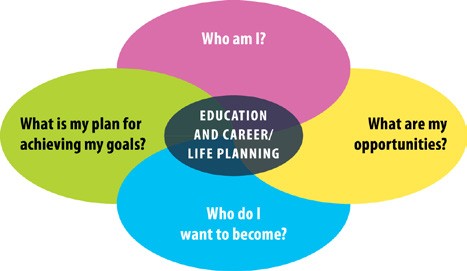 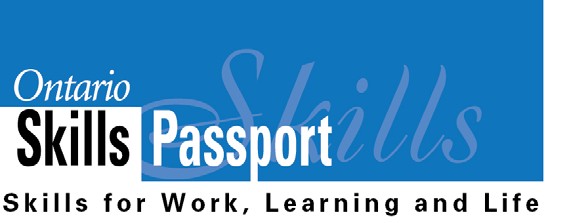 ontario.ca/skillspassport